 « Scénariser un focus-group ou une expérimentation »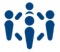 Quand : Ce document doit être fait lors de la construction de son expérimentation et testé avec une expérience pilote. Pourquoi : Il permet d’organiser le déroulement d’un focus-group ou d’une expérimentation qui comprend plusieurs étapes. Il permet de structurer l’expérimentation. Apports pour la rédaction de thèse : Il servira à la rédaction de la partie méthode de la thèse. Il sera joint aux annexes de la thèse. Pour être « répétés » de la manière la plus précise possible d’un groupe à l’autre, les focus-group doivent être scénarisés. Il peut également servir lorsqu’une expérimentation comporte plusieurs étapes (e.g. un test utilisateur avec un entretien qualitatif avant et après l’utilisation d’un dispositif). Ce guide liste les éléments qui doivent être décrits avec précision et il fournit un exemple de tableau de scénarisation.  Le document est structuré en étape No d’étape : Indiquer un numéro d’étapeObjectif de l’étape : Décrire les objectifs de l’étape. Pour les étapes qui concernent les composants, utiliser les trois verbes d’action de la démarche centrée utilisateur (explorer, co-construire, évaluer) Hypothèses et questions testées dans cette étape : Indiquer les questions ou les hypothèses expérimentales qui seront testées dans cette étape. Ces questions et hypothèses correspondent à celles posées dans le protocole expérimental. Activités réalisées : Lister les activités faites pendant cette étape. (e.g. présentation du modèle, tests utilisateur, lecture du dictionnaire)Participants concernés : Utilisateurs, Enseignants, Chirurgiens, Opérateurs, ... Outils ou composant(s) associé(s) : Indiquer le(s) outils et/ou composant(s) associé(s) qui seront testés dans l’étape. Etat de l’outil ou du composant : Indiquer l’état d’avancement de(s) composants et dans quelle forme il va être utiliser par les participants (numérique/statique) Responsables du (des) composant(s) : Noms des personnes en charge de faire le(s) composant(s) Matériel expérimental : Lister les matériels expérimentaux nécessaires à cette étape (e.g. guide d’entretien, d’annotation). Indiquer le rôle de ces documents (présentation, recueil). Durée (mn) prévue : Indiquer une durée approximative de l’activitéHeure début : L’heure de début de l’étapeHeure fin : L’heure de fin de l’étapeDurée cumulée prévue : Cumul de la durée des activitésTableau de scénarisation(pour alléger la présentation les durées ne sont pas indiquées sur cet exemple) No d’étapeObjectif de l’étapeHypothèses et questions en lien avec cette étapeActivités réaliséesParticipants concernésOutils ou composant(s) associé(s)Etat de l’outil ou du composantResponsables du (des) composant(s)Matériel expérimental 1Présentation de l’expérimentation et du guide de conduite de la recherche/Présentation par le chercheurDoctorants/Directeurs de thèse///Powerpoint (présentation)2Atelier : Personnalisation du guide de conduite de la rechercheLes trois spécificités du guide (tâches, indicateurs, rôles/acteurs) sont-elles utilisables par rapport à un travail de thèse ? (Q3)Test utilisateurDoctorants/Directeurs de thèseGuide “méthode cyclique THEDRE, et liste des tâches”Statique/ format papierEstelleFeuille A3 / enveloppe avec les 60 tâches / gommettes / Post-It3Atelier : Echange autour de l’utilisation du guide de conduite de la rechercheLes trois spécificités du guide (tâches, indicateurs, rôles/acteurs) sont-elles utilisables par rapport à un travail de thèse ? (Q3)Focus groupDoctorants/Directeurs de thèseGuide “méthode cyclique THEDRE, et liste des tâches”Statique/ format papierEstelleEnregistreur (dictaphone + caméra)...